Сумська міська радаVІI СКЛИКАННЯ XXVII СЕСІЯРІШЕННЯвід 14 червня 2017 року № 2189-МРм. СумиВраховуючи звернення орендарів, надані документи та протокол засідання постійної комісії з питань архітектури, містобудування, регулювання земельних відносин, природокористування та екології Сумської міської ради                              від 10.02.2017 № 60, від 30.03.2017 № 68, відповідно до статей 12, 141 Земельного кодексу України, статті 51 Цивільного кодексу України, статей 31, 32, 34 Закону України «Про оренду землі», керуючись пунктом 34 частини першої статті 26 Закону України «Про місцеве самоврядування в Україні», Сумська міська рада ВИРІШИЛА:1. Надати згоду Висєканцеву Олександру Павловичу (2039917010) на припинення дії договору оренди земельної ділянки за адресою: м. Суми, Дитячий парк "Казка", 1, площею 0,0029 га, від 27 лютого 2015 року (державна реєстрація від 02 квітня 2015 року № 9272763), шляхом його розірвання у зв'язку з припиненням діяльності фізичної особи-підприємця.2. Надати згоду Моїсеєнку Геннадію Миколайовичу (2444011753) та Чванкіну Роману Віталійовичу (2580700095) на припинення дії договору оренди земельної ділянки за адресою: м. Суми, вул. Степана Бандери, 84, площею 43/100 частини від 0,0297 га та 57/100 частини від 0,0297 га, від          02 жовтня 2013 року (державна реєстрація від 05 листопада 2013 року               № 3249474), шляхом його розірвання у зв'язку з переходом права власності на житловий будинок.3. Надати згоду Лущик Наталії Степанівні (1980116824) на припинення дії договору оренди земельної ділянки за адресою: м. Суми, вул. Ювілейна, 77, площею 1/2 частина від 0,0470 га, від 16 січня 2013 року (державна реєстрація від 12 липня 2013 року № 1663930), шляхом його розірвання за згодою сторін.4. Департаменту забезпечення ресурсних платежів Сумської міської ради (Клименко Ю.М.) підготувати угоду про дострокове розірвання договору.Секретар Сумської міської ради						А.В. БарановВиконавець: Михайлик Т.О.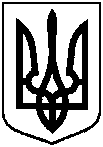 Про припинення дії договорів оренди земельних ділянок 